                Careers programme - Fox Wood School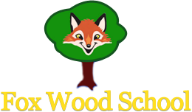 Fox Wood has an embedded programme of career education and guidance that is known and understood by students, parents, teachers, governors and employers. To ensure we are providing our pupils with the best careers provision we are evaluating our current provision against all 8 of the Gatsby benchmarks.The name of our school careers leader is Joanne Harrison Richards who has strategic responsibility and oversight of Fox Wood’s career guidance. To ensure that the careers provision remains effective and fully meets the needs of all students he will conduct an annual review of the careers guidance taking into account the destination outcomes and feedback from a range of stakeholders.Career education, skills and knowledge is built upon with our pupils from our foundation stage through to early adulthood key stage 4 leavers, ready to progress onto further education.We deliver the careers framework through a range of activities appropriate for our pupils that contribute towards work related opportunities and the preparation for adulthood.These opportunities are embedded through curriculum design and implementation, assemblies, enrichment activities, enterprise week and careers events.We have forged close links with local businesses who support the school careers programme and actively engage with school in providing opportunities for our pupils.The table below highlights methods of deliver throughout the key stages at school.Foundation stageExplore and investigate a job linked to a theme and text. Key Stage 1Explore and investigate a job linked to a theme and text.Enterprise weekKey Stage 2Explore and investigate a job linked to a theme and text.Enterprise weekKey Stage 3Explore and investigate a job linked to a theme and text.Enterprise weekASDAN Life Skills ChallengeAttend careers eventEngage in employer/workforce visitsTransition paperwork filled in at annual reviewKey Stage 4Explore and investigate a job linked to a theme and text.Enterprise weekASDAN Personal ProgressASDAN EmployabilityInternal work ExperienceExternal work experienceAttend careers event with parents/carersEngage in employer/workforce visitsWorld of work careers exposure programmeTransition paperwork filled in at annual review